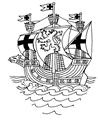 NOTICE IS HEREBY GIVEN THAT THERE WILL BE A MEETING of the Town Council to be held in the Church Hall on Monday 14th February 2022 at 7.00pmTHE PUBLIC AND PRESS ARE CORDIALLY INVITED TO ATTENDAGENDA 	Apologies 	To Receive Councillors’ Declarations of Interest 	To Approve the draft Minutes of the meeting of the Council held on 10th January 2022 	SCC Report and Correspondence 	ESC Report and Correspondence 	Police Report 	Public Forum 	Committee Reports8a)	PROPERTY & FINANCE COMMITTEE8ai)	Report from Chairman of Property & Finance Committee8aii)	RESOLUTION to APPROVE obtaining a quote from Haydens for a full Tree Survey with the view to going ahead. 8b)	SERVICES COMMITTEE8bi)	Report from Chairman of Services8c)	PLANNING COMMITTEE8ci)	Report from Chairman of Planning8d)	GRANTS, REQUESTS & EVENTS	Report from Chairman of Grants, Requests and Events 	Representatives’ Report 	Town Clerk’s Report 	Mayor’s Notes 	Correspondence 	Gifts and/or Hospitality Received by Councillors 	Items to Pay